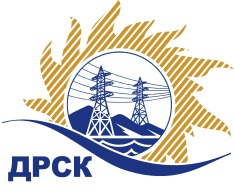 Акционерное Общество«Дальневосточная распределительная сетевая  компания»ПРОТОКОЛ № 125/МР-ВПЗакупочной комиссии по запросу котировок в электронной форме с участием только субъектов МСП на право заключения договора на выполнение работ «Источники бесперебойного питания» (закупка 91 раздела 1.2. ГКПЗ 2018 г.)№ ЕИС – 31807301291 (МСП)СПОСОБ И ПРЕДМЕТ ЗАКУПКИ: запрос котировок в электронной форме с участием только субъектов МСП на право заключения договора на выполнение работ «Источники беспребойного питания» (закупка 91 раздела 1.2 ГКПЗ 2019 г.).КОЛИЧЕСТВО ПОДАННЫХ ЗАЯВОК НА УЧАСТИЕ В ЗАКУПКЕ: 2 (две) заявки.КОЛИЧЕСТВО ОТКЛОНЕННЫХ ЗАЯВОК: 2 (две) заявки.ВОПРОСЫ, ВЫНОСИМЫЕ НА РАССМОТРЕНИЕ ЗАКУПОЧНОЙ КОМИССИИ: О рассмотрении результатов оценки основных частей заявок Об отклонении заявки Участника 19547/ООО «Цифровые системы передачи» Об отклонении заявки Участника 21727/ООО «ТМ Системы»О признании закупки несостоявшейсяРЕШИЛИ:По вопросу № 1Признать объем полученной информации достаточным для принятия решения.Принять к рассмотрению основные части заявок следующих участников:По вопросу № 2Отклонить заявку 19547/ООО «Цифровые системы передачи» от дальнейшего рассмотрения на основании пункта 4.9.5 подпункт е)  Документации о закупке, как несоответствующую следующим требованиям:По вопросу № 3Отклонить заявку 21727/ООО «ТМ Системы» от дальнейшего рассмотрения на основании пункта 4.9.5 подпунктов а), е) Документации о закупке, как несоответствующую следующим требованиям:По вопросу № 4Признать закупку несостоявшейся на основании п. 4.16.1 пп. б)  Документации о закупке, так как по окончанию срока подачи заявок по результатам рассмотрения первых частей заявок принято решение о признании менее 2 (двух) заявок соответствующими требованиям Документации о закупке.Рекомендовать Заказчику инициировать повторное проведение закупки.Секретарь Закупочной комиссии 1 уровня  		                                        М.Г.ЕлисееваЧувашова О.В.(416-2) 397-242г.  Благовещенск«07» февраля 2019№п/пНаименование, адрес и ИНН Участника и/или его идентификационный номерДата и время регистрации заявки19547/ООО «Цифровые системы передачи»09.01.2019 05:4921727/ООО «ТМ Системы»15.01.2019 08:16№п/пИдентификационный номер УчастникаДата и время регистрации заявки19547/ООО «Цифровые системы передачи»09.01.2019 05:4921727/ООО «ТМ Системы»15.01.2019 08:16№ п/пОснования для отклоненияВ ответ на дополнительный запрос количественного объема (без указания цены) поставляемой продукции Участник включил в заявку Коммерческое предложение с указанием цены, что не соответствует требованиям п. 12.1 пп. 5 Документации о закупке в котором указано, что в материалах основной части заявки должны отсутствовать сведения о ценовом предложении Участника.№ п/пОснования для отклоненияВ ответ на дополнительный запрос недостающих документов Участник не предоставил следующие документы: копия Устава в действующей редакции, выписка из ЕГРЮЛ, что не соответствует требованиям п. 11 Приложение № 4 – Состав заявки. А также  включил в заявку Коммерческое предложение с указанием цены, что не соответствует требованиям п. 12.1 пп. 5 Документации о закупке в котором указано, что в материалах основной части заявки должны отсутствовать сведения о ценовом предложении Участника.